Согласовано                                                                    УтверждаюПредседатель совета                                                      Директор КГБОУ ШИ 6трудового коллектива КГБОУ ШИ 6                           __________В.Е. Джуманова_________/А.Н. Губина                                                 Приказ № 247 от 25.12.2020Протокол № 4 от 25.12.2020АНТИКОРРУПЦИОННЫЕ СТАНДАРТЫКГБОУ ШИ 6Общие положенияНастоящие антикоррупционные стандарты краевого государственного бюджетного общеобразовательного учреждения, реализующее адаптированные основные общеобразовательные программы «Школа-интернат №6» (далее — КГБОУ ШИ 6) представляют собой базовые положения, определяющие основные задачи, принципы, процедуры и мероприятия, направленные на пресечение коррупционных правонарушений в деятельности КГБОУ ШИ 6.Понятия и термины, применяемые в Антикоррупционных стандартах, используются в тех же значениях, что и в Федеральном законе от 25 декабря 2008 г. N. 273-ФЗ "О противодействии коррупции".Все работники КГБОУ ШИ 6 должны быть ознакомлены с Антикор- рупционными стандартами под подпись.Цели и задачи внедрения Антикоррупционных стандартовЦелями внедрения Антикоррупционных стандартов являются:обеспечение соответствия деятельности КГБОУ ШИ 6 требованиям антикоррупционного законодательства;минимизация рисков вовлечения КГБОУ ШИ 6 и их работников в коррупционную деятельность;формирование единого подхода к организации работы по предупре- ждению коррупции в КГБОУ ШИ 6;формирование у работников КГБОУ ШИ 6 нетерпимости к коррупционному поведению;повышение открытости и прозрачности деятельности КГБОУ ШИ 6.Задачами внедрения Антикоррупционных  стандартов являются:определение основных принципов работы по предупреждению кор- рупции в КГБОУ ШИ 6;информирование работников КГБОУ ШИ 6 о нормативном правовом обеспечении работы по предупреждению коррупции и об ответственности за2совершение коррупционных правонарушений;               продолжениеАнтикоррупционных стандартовопределение должностных лиц и (или) структурных подразделений КГБОУ ШИ 6, ответственных за противодействие коррупции;разработка и реализация мероприятий, направленных на предупреж- дение коррупции в КГБОУ ШИ 6;закрепление ответственности работников КГБОУ ШИ 6 за несоблю- дение требований антикоррупционного законодательства;создание   эффективного   механизма   профилактик коррупционных проявлений;формирование у работников КГБОУ ШИ 6 негативного отношения к коррупционным проявлениям, а также навыков антикоррупционного поведения.Основные принципы антикоррупционной деятельности в КГБОУ ШИ 6 Антикоррупционная деятельность организации основывается на следующих принципах:принцип соответствия политики КГБОУ ШИ 6 законодательству Российской Федерации и общепринятым нормам права — соответствие реализуемых антикоррупционных мероприятий Конституции Российской Федерации, заключенным Российской Федерацией международным договорам, законодательству Российской Федерации и иным нормативным правовым актам, применимым к КГБОУ ШИ 6;принцип личного примера руководства — ключевая роль директора КГБОУ ШИ 6 в формировании культуры нетерпимости к коррупции и создании внутриорганизационной системы предупреждения и противодействия коррупции;принцип вовлеченности работников КГБОУ ШИ 6 — информированность работников КГБОУ ШИ 6 о положениях антикоррупционного законодательства и их активное участие в формировании и реализации антикоррупционных стандартов и мероприятий;принцип соразмерности антикоррупционных процедур риску кор- рупции — разработка и выполнение комплекса мероприятий, позволяющих снизить вероятность вовлечения КГБОУ ШИ 6, ее руководителей и работников в коррупционную деятельность, осуществляются с учетом существующих в деятельности данной организации коррупционных рисков;принцип эффективности антикоррупционных процедур — примене- ние в КГБОУ ШИ 6 таких антикоррупционных мероприятий, которые имеют низкую стоимость, обеспечивают простому реализации и приносят значимый результат;принцип ответственности и неотвратимости наказания — неотврати- мость наказания для работников КГБОУ ШИ 6 вне зависимости от занимаемой должности, стажа работы и иных условий в случае совершения ими коррупционных правонарушений в связи с исполнением трудовых обязанностей, а также персональная ответственность директора КГБОУ ШИ 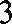 рооддооллжжеенние Антикоррупционных стандартов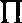      6 за реализацию антикоррупционных стандартов;принцип открытости хозяйственной и иной деятельности — инфор- мирование контрагентов, партнеров и общественности о принятых в КГБОУ ШИ 6 антикоррупционных стандартах;принцип постоянного контроля и регулярного мониторинга — регу- лярное осуществление мониторинга эффекгивности внедренных антикорруп- ционных стандартов и применяемых антикоррупционных мероприятий, а также контроля за их исполнением.Область применения Антикоррупционных стандартов и круг лиц, подпадающих под их действиеАнтикоррупционные стандарты распространяются на всех работников КГБОУ ШИ 6, находящихся с ней в трудовых отношениях, вне зависимости от занимаемой должности и выполняемых трудовых обязанностей.Обязанности работников КГБОУ ШИ 6, связанные с противодействием коррупцииВ трудовые договоры работников КГБОУ ШИ 6 включаются следующие обязанности, связанные с противодействием коррупции:соблюдать требования антикоррупционных стандартов, иных локальных нормативных актов организации в сфере противодействия коррупции;воздерживаться от совершения и (или) участия в совершении кор-рупционных правонарушений в интересах или от имени КГБОУ ШИ 6;воздерживаться от поведения, которое может быть истолковано ок- ружающими как готовность совершить или участвовать в совершении кор- рупционного правонарушения в интересах или от имени КГБОУ ШИ 6;принимать меры по предотвращению и урегулированию конфликта интересов, в том числе в порядке, установленном положением о предотвра- щении и урегулировании конфликга интересов в КГБОУ ШИ 6, сообщать директору КГБОУ ШИ 6 о возникновении личной заинтересованности, которая приводит или может привести к конфликту интересов, и представлять декларацию о конфликте интересов;незамедлительно уведомлять директора КГБОУ ШИ 6 обо всех случаях обращения к нему каких-либо лиц в целях склонения его к совершению коррупционных правонарушений в порядке согласно приложению к настоящим Антикоррупционным стандартам;оказывать правоохранительным органам содействие в выявлении и расследовании фактов коррупции, предпринимать необходимые меры по со- хранению и передаче в правоохранительные органы документов и информа- ции, содержащей данные о коррупционных правонарушениях.Должностные лица КГБОУ ШИ 6, ответственные за реализацию Антикоррупционных стандартовПрооддооллжжеенниеАнтикоррупционных стандартовВнедрение Антикоррупционных стандартов и реализацию предусмотренных ими мер по противодействию коррупции в КГБОУ ШИ 6 обеспечивает директор КГБОУ ШИ 6, а также начальник отдела по ОБ, ответственный за противодействие коррупции (далее также — ответственное должностное лицо).Директор КГБОУ ШИ 6 несет персональную ответственность за реализацию в организации Антикоррупционных стандартов.Директор КГБОУ ШИ 6, исходя из стоящих перед организацией задач, специфики деятельности, штатной численности, организационной структуры КГБОУ ШИ 6, определяет должностных лиц, ответственных за противодействие коррупции.Ответственное должностное лицо подчиняются директору КГБОУ ШИ 6.В трудовой договор ответственного должностного лица включаются следующие обязанности:разрабатывать и представлять на утверждение директору КГБОУ ШИ 6 проекты локальных нормативных актов КГБОУ ШИ 6, направленные на реализацию мер по предупреждению коррупции в КГБОУ ШИ 6 (антикоррупционные стандарты, положение о предотвращении и урегулировании конфликта интересов, кодекс этики и служебного поведения работников КГБОУ ШИ 6, план реализации антикоррупционных мероприятий и др.);осуществлять мониторинг законов и иных нормативных актов Рос- сийской Федерации и края, правовых актов органов исполнительной власти края в сфере противодействия коррупции в целях актуализации локальных нормативных актов организации по вопросам противодействия коррупции;проводить контрольные мероприятия, направленные на выявление коррупционных правонарушений работниками КГБОУ ШИ 6;проводить оценку коррупционных рисков КГБОУ ШИ 6;осуществлять прием, регистрацию и предварительное рассмотрение уведомлений о факте обращения в целях склонения работника КГБОУ ШИ 6 к совершению коррупционных правонарушений, поданных на имя директора КГБОУ ШИ 6;осуществлять прием, регистрацию и предварительное рассмотрение уведомлений о возникновении личной заинтересованности, которая приводит или может привести к конфликту интересов, и деклараций о конфликте инте- ресов, поданных на имя директора КГБОУ ШИ 6;оказывать содействие уполномоченным представителям контрольно- надзорных и правоохранительных органов при проведении ими проверок деятельности КГБОУ ШИ 6 по вопросам предупреждения и противодействия коррупцииПродолжениеАнтикоррупционных  стандартовоказывать содействие уполномоченным представителем правоохра- нительных органов при проведении мероприятий по пресечению или рассле- дованию коррупционных преступлений, включая оперативно-розыскные меро- приятия;направлять в правоохранительные органы информацию о случаях со-вершения коррупционных правонарушений, о которых стало известно КГБОУ ШИ 6;осуществлять антикоррупционную пропаганду, организацию обу-чающих мероприятий по вопросам профилактики и противодействия кор- рупции в КГБОУ ШИ 6 и индивидуальное консультирование работников КГБОУ ШИ 6;            11) ежегодно проводить оценку результатов антикоррупционной работы и подготовку отчетных материалов директору КГБОУ ШИ 6.Мероприятия, направленные на предупреждение коррупции в КГБОУ ШИ 6  В КГБОУ ШИ 6 реализуются следующие мероприятия, направленные на предупреждение коррупции:разработка и утверждение локальным нормативным актом КГБОУ ШИ 6 кодекса этики и служебного поведения работников КГБОУ ШИ 6;проведение оценки коррупционных рисков КГБОУ ШИ 6 в соответствии с рекомендациями по порядку проведения оценки коррупционных рисков в организации, утвержденными Министерством труда и социальной защиты населения Российской Федерации;разработка и утверждение локальным нормативным актом КГБОУ ШИ 6 положения о предотвращении и урегулировании конфликта интересов в КГБОУ ШИ 6;включение в трудовые договоры работников КГБОУ ШИ 6 обязанностей, связанных с противодействием коррупции;введение процедуры уведомления директора КГБОУ ШИ 6 о фактах обращения в целях склонения работника КГБОУ ШИ 6 к совершению коррупционных правонарушений, разработка и утверждение локальным нормативным актом организации порядка рассмотрения таких уведомлений;ежегодное ознакомление работников КГБОУ ШИ 6 под подпись с локальными нормативными актами КГБОУ ШИ 6, регламентирующими вопросы противодействия коррупции в КГБОУ ШИ 6;проведение для работников КГБОУ ШИ 6 обучающих мероприятийпо вопросам противодействия коррупции;организация индивидуального консультирования работников КГБОУ ШИ 6 по вопросам применения (соблюдения) локальных нормативных актов КГБОУ ШИ 6, регламентирующих вопросы противодействия коррупции вКГБОУ ШИ 6;подготовка, представление директору КГБОУ ШИ 6 и размещениеПродолжение Антикоррупционных стандартовна официальном сайте КГБОУ ШИ 6 отчетных материалов о проводимой ра-боте и достигнутых результатах в сфере противодействия коррупции.Реализация мероприятий по предупреждению коррупции в КГБОУ ШИ 6 осуществляется в соответствии с ежегодно утверждаемым директором КГБОУ ШИ 6 планом реализации антикоррупционных мероприятий в со- ответствующем государственном учреждении края, государственном унитар- ном предприятии края с указанием сроков проведения антикоррупционных мероприятий и ответственных исполнителей.Ответственность за несоблюдение требований АнтикоррупционныхстандартовРаботники КГБОУ ШИ 6 должны руководствоваться настоящими антикоррупционными стандартами и неукоснительно соблюдать закреплен- ные в них принципы и требования.Соблюдение работником КГБОУ ШИ 6 требований Антикоррупци- онных стандартов учитывается при оценке деловых качеств работника КГБОУ ШИ 6, в том числе в случае назначения его на вышестоящую должность, при решении иных кадровых вопросов.За несоблюдение Антикоррупционных стандартов работник КГБОУ ШИ 6 может быть привлечен к дисциплинарной ответственности в соответствии с действующим законодательством.